REAL FEDERACION ESPAÑOLA DEPORTES DE INVIERNO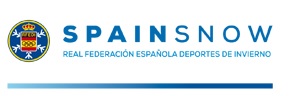 Programa :Acta** OWG/WSC, * DH/SGFecha:Fecha:Fecha:Fecha:Lugar:Lugar:Fed.auto.Disc.:Damas                                 HombresDamas                                 HombresDamas                                 HombresTrazador 1ª mangaTrazador 1ª mangaTrazador 1ª mangaTrazador 1ª mangaTrazador 1ª mangaTrazador 2ª mangaTrazador 2ª mangaTrazador 2ª mangaTrazador 2ª mangaTrazador 2ª mangaInspección del JuradoInspección del JuradoInspección del JuradoInspección del JuradoInspección del JuradoRadiosRadiosRadiosRadiosRadiosApertura remontes mecánicosApertura remontes mecánicosApertura remontes mecánicosApertura remontes mecánicosApertura remontes mecánicosPista de calentamientoPista de calentamientoPista de calentamientoPista de calentamientoPista de calentamientoReconocimientoReconocimientoReconocimiento1ª manga 2ª manga1ª manga 2ª mangaPista cerrada para corredoresPista cerrada para corredoresPista cerrada para corredoresPista cerrada para corredoresPista cerrada para corredoresEntrenadores emplazadosEntrenadores emplazadosEntrenadores emplazadosEntrenadores emplazadosEntrenadores emplazadosNº de abridoresNº de abridoresNº de abridoresNº de abridoresNº de abridoresHora de salidaHora de salida1ª manga 2ª manga1ª manga 2ª manga1ª manga 2ª mangaHora de salida nº 1Hora de salida nº 11ª manga 2ª manga1ª manga 2ª manga1ª manga 2ª mangaIntervalos de salidaIntervalos de salidaIntervalos de salidaIntervalos de salidaIntervalos de salidaZonas amarillasZonas amarillasZonas amarillasZonas amarillasZonas amarillasDerrapajeDerrapajeDerrapajeDerrapajeDerrapajeTiempos intermediosTiempos intermediosTiempos intermediosTiempos intermediosTiempos intermediosCeremonia entrega de premiosCeremonia entrega de premiosCeremonia entrega de premiosCeremonia entrega de premiosCeremonia entrega de premiosTrazadores próxima prueba1ª manga 2ª manga1ª manga 2ª manga1ª manga 2ª manga1ª manga 2ª mangaPróxima reunión de jefes de equipoPróxima reunión de jefes de equipoPróxima reunión de jefes de equipoPróxima reunión de jefes de equipoPróxima reunión de jefes de equipoVariosVariosVariosVariosVariosVariosVariosVariosReunión de jefes de equipo de:Reunión de jefes de equipo de:Reunión de jefes de equipo de:Reunión de jefes de equipo de:Reunión de jefes de equipo de:Reunión de jefes de equipo de:Reunión de jefes de equipo de:Reunión de jefes de equipo de:Reunión de jefes de equipo de:JURADOApellidos y NombreApellidos y NombreFed.DATOS TECNICOS                              1ª Manga               2ª MangaDATOS TECNICOS                              1ª Manga               2ª MangaDATOS TECNICOS                              1ª Manga               2ª MangaDATOS TECNICOS                              1ª Manga               2ª MangaDATOS TECNICOS                              1ª Manga               2ª MangaDTNombre de la pistaArbitroSalidammmmArbitro asistente*LlegadammmmDirector de pruebaDesnivelmmmmJuez de Salida**Nº homologaciónJuez de llegada**LongitudFactorF:FactorF:FactorF:FactorF:1ª MANGAFed.2ª MANGAFed.TrazadorTrazadorABRIDORESABRIDORESABRIDORESABRIDORESABRIDORESABRIDORESABRIDORESABRIDORESABRIDORES-A--A--A--A--A--A--A--B--B--B--B--B--B--B--C--C--C--C--C--C--C--D**--D**--D**--E**--E**--E**--E**--F**--F**--F**--G**--G**--G**--G**--H**--H**--H**--I**--I**--I**--I**-Número de puertasNúmero de puertasNúmero de puertasNúmero de puertasNúmero de puertasPrevisión metereológicaPrevisión metereológicaPrevisión metereológicaPrevisión metereológicaPrevisión metereológicaPrevisión metereológicaPrevisión metereológicaPrevisión metereológicaPrevisión metereológicaHorario de apertura secretaría Horario de apertura secretaría Horario de apertura secretaría Horario de apertura secretaría Horario de apertura secretaría Horario de apertura secretaría Horario de apertura secretaría Horario de apertura secretaría Horario de apertura secretaría VariosVariosVariosVariosVariosVariosVariosVariosVariosCronometrajeInformáticaCronometrajeInformáticaCronometrajeInformáticaCronometrajeInformáticaFirma secretario competiciónFirma secretario competiciónFirma secretario competiciónFirma secretario competiciónFirma secretario competición